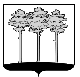 ГОРОДСКАЯ  ДУМА  ГОРОДА  ДИМИТРОВГРАДАУльяновской областиР Е Ш Е Н И Ег.Димитровград   20  декабря  2017  года                                                           №  74/883   .                                   О внесении изменений в решение Совета депутатов города Димитровграда Ульяновской области третьего созыва от 25.01.2006 №25/283 «Об учреждении Управления финансов, муниципальных закупок и экономического развития Администрации города Димитровграда Ульяновской области» В соответствии с частью 3 статьи 41 и частью 3 статьи 43 Федерального закона от 06.10.2003 №131-ФЗ «Об общих принципах организации местного самоуправления в Российской Федерации», частями 1 и 10 статьи 26 Федерального закона от 05.04.2013 №44-ФЗ «О контрактной системе в сфере закупок товаров, работ и услуг для обеспечения государственных и муниципальных нужд», частью 4 статьи 24 и пунктами 38, 43 части 2 статьи 26 Устава муниципального образования «Город Димитровград» Ульяновской области, рассмотрев обращение исполняющего обязанности Главы Администрации города Димитровграда Ульяновской области Ю.А.Корженковой от 30.11.2017 №01-23/7493, Городская Дума города Димитровграда Ульяновской области второго созыва решила:1. Внести изменения в решение Совета депутатов города Димитровграда Ульяновской области третьего созыва от 25.01.2006 №25/283 «Об учреждении Управления финансов, муниципальных закупок и экономического развития Администрации города Димитровграда Ульяновской области»:1.1. Наименование решения изложить в редакции следующего содержания:«Об учреждении Управления финансов и муниципальных закупок города Димитровграда Ульяновской области»;1.2. Часть 1 изложить в редакции следующего содержания:«1. Учредить отраслевой (функциональный) орган Администрации города Димитровграда Ульяновской области – Управление финансов и муниципальных закупок города Димитровграда Ульяновской области в форме муниципального казенного учреждения.»;	1.3. Пункт 1.1 части 1 изложить в редакции следующего содержания:	«1.1.Утвердить Порядок взаимодействия Управления финансов и муниципальных закупок города Димитровграда Ульяновской области и муниципальных заказчиков, заказчиков города Димитровграда Ульяновской области согласно приложению к настоящему решению.».2. Приложение к решению изложить  в редакции, согласно приложению к настоящему решению.3. Установить, что настоящее решение подлежит размещению в информационно-телекоммуникационной сети «Интернет» на официальном сайте Городской Думы города Димитровграда Ульяновской области (www.dumadgrad.ru).4. Установить, что настоящее решение вступает в силу с 01 января  2018 года.5.  Контроль исполнения настоящего решения возложить на комитет по финансово – экономической политике и городскому хозяйству (Галиуллин).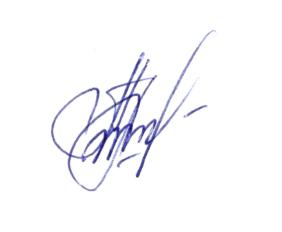 Глава города Димитровграда Ульяновской области                                                                      А.М.КошаевПриложениек решению Городской Думыгорода ДимитровградаУльяновской области второго созываот 20.12.2017 №74/883ПОРЯДОКвзаимодействия Управления финансов и муниципальных закупок города Димитровграда Ульяновской области и муниципальных заказчиков, заказчиков города Димитровграда Ульяновской областиСтатья 1. Общие положения1. Порядок взаимодействия Управления финансов и муниципальных закупок города Димитровграда Ульяновской области и муниципальных заказчиков, заказчиков города Димитровграда Ульяновской области  (далее по тексту – настоящий Порядок) разработан во исполнение требований частей 1, 10 статьи 26 Федерального закона от 05.04.2013 №44-ФЗ «О контрактной системе в сфере закупок товаров, работ, услуг для обеспечения государственных и муниципальных нужд» (далее по тексту - Закон №44-ФЗ) и определяет необходимые процедуры взаимодействия между Управлением финансов и муниципальных закупок города Димитровграда Ульяновской области (далее по тексту – Управление) и муниципальными заказчиками, заказчиками города Димитровграда Ульяновской области при определении поставщиков (подрядчиков, исполнителей) в сфере закупок товаров, работ, услуг для обеспечения муниципальных нужд города Димитровграда Ульяновской области, финансируемых за счет средств бюджета города Димитровграда Ульяновской области (далее по тексту – бюджет города) и внебюджетных источников.2. В настоящем Порядке используются следующие понятия и термины:- определение поставщика (подрядчика, исполнителя) – совокупность действий, которые осуществляются муниципальными заказчиками, заказчиками города Димитровграда Ульяновской области, Управлением в порядке, установленном Законом №44-ФЗ, за исключением случаев, предусмотренных пунктом 1.1. части 1 статьи 2 настоящего Порядка, начиная с размещения извещения об осуществлении закупки товара, работы, услуги для обеспечения муниципальных нужд либо в установленных Законом №44-ФЗ случаях с направления приглашения принять участие в определении поставщика (подрядчика, исполнителя) и завершая заключением муниципального контракта;- муниципальный заказчик города Димитровграда Ульяновской области - муниципальный орган или муниципальное казенное учреждение, действующие от имени города Димитровграда Ульяновской области, уполномоченные принимать бюджетные обязательства в соответствии с бюджетным законодательством Российской Федерации от имени города Димитровграда Ульяновской области и осуществляющие закупки;- заказчик города Димитровграда Ульяновской области - муниципальный заказчик либо в соответствии с частями 1  и 2.1 статьи 15 Закона №44-ФЗ бюджетное учреждение, муниципальное унитарное предприятие, осуществляющие закупки;- Управление - уполномоченный орган на определение поставщиков (подрядчиков, исполнителей) для муниципальных заказчиков, заказчиков города Димитровграда Ульяновской области (далее по тексту – заказчики);3. Планирование, определение поставщиков (подрядчиков, исполнителей), исполнение, мониторинг, аудит и контроль закупок для обеспечения муниципальных нужд города Димитровграда Ульяновской области осуществляется в единой информационной системе в сфере закупок.4. Управление и заказчики взаимодействуют на основе соблюдения законности, ответственности руководителей Управления и заказчиков за принятие совместных решений в пределах предоставляемых им законодательством Российской Федерации полномочий; самостоятельности Управления и заказчиков в пределах предоставляемых им законодательством Российской Федерации полномочий при принятии совместных решений и проведении мероприятий.Статья 2. Порядок взаимодействия Управления и заказчиков. Обеспечение деятельности Управления 1. Управление осуществляет следующие функции:1.1.Осуществляет определение поставщиков (подрядчиков, исполнителей) для заказчиков способами, предусмотренными Законом №44-ФЗ, за исключением:закупок у единственного поставщика (подрядчика, исполнителя);закупок, осуществляемых закрытыми способами определения поставщиков (подрядчиков, исполнителей);закупок, полномочия по которым переданы на основании соглашений, заключенных в соответствии с частями 4 и 8 статьи 26 Закона №44-ФЗ;закупок, осуществляемых полностью или частично за счёт межбюджетных трансфертов из областного бюджета Ульяновской области и имеющих целевое назначение, в случае, если условием предоставления указанных межбюджетных трансфертов является централизация закупок.1.2. Вносит предложение заказчикам о выборе оператора электронной площадки для организации и проведения закупок путём аукциона в электронной форме (электронного аукциона).1.3. На основании технико-экономического задания (далее по тексту – ТЭЗ) заказчика формирует извещение об осуществлении закупки, разрабатывает и утверждает документацию о закупке в части сведений, не указанных в пункте 2.2. части 2 статьи 2 настоящего Порядка.1.4. Готовит проект постановления Администрации  города о создании комиссии по осуществлению закупок (аукционной, конкурсной, котировочной, по рассмотрению заявок на участие в запросе предложений и окончательных предложений, единой), об определении их состава и порядка работы. В состав котировочной комиссии, по рассмотрению заявок на участие в запросе предложений и окончательных предложений включаются не менее одного, а в состав аукционной, конкурсной, единой комиссий - не менее двух представителей Управления.Представители заказчиков включаются в состав комиссий по осуществлению закупок на основании письменных предложений заказчиков по кандидатурам для включения в состав комиссий по осуществлению закупок. Заказчики могут предложить для включения в состав комиссий по осуществлению закупок как своих сотрудников, так и лиц, не являющихся сотрудниками заказчика.1.5. Размещает в единой информационной системе для заказчиков и (или), в случаях предусмотренных Законом №44-ФЗ, на сайтах операторов электронных площадок, извещения об осуществлении закупок, документацию о закупках, изменения в извещения об осуществлении закупок, изменения в документацию о закупках, извещения об отмене определения поставщика (подрядчика, исполнителя), разъяснения положений конкурсной документации, документации об электронном аукционе, протоколы, составленные при определении поставщиков (подрядчиков, исполнителей).1.6. На основании решения заказчика разрабатывает изменения в извещения об осуществлении закупки, а в случаях, предусмотренных Законом № 44-ФЗ, изменения в документацию о закупке, утверждает данные изменения.1.7. На основании решения заказчика готовит отмену определения поставщика (подрядчика, исполнителя) по конкурсам, электронным аукционам, запросам котировок.1.8. Представляет по запросам заинтересованных лиц конкурсную документацию.1.9. Формирует разъяснения и предоставляет участникам закупки разъяснения положений конкурсной документации, документации об электронном аукционе.1.10. Информирует в соответствии с действующим законодательством Российской Федерации участников закупки по итогам заседаний комиссии по осуществлению закупок (аукционной, конкурсной, котировочной, по рассмотрению заявок на участие в запросе предложений и окончательных предложений, единой).1.11. Осуществляет прием заявок на участие в конкурсе, котировочных заявок, заявок на участие в запросе предложений с совершением действий, которые предусмотрены Законом № 44-ФЗ. 1.12. Осуществляет прием и возврат денежных средств, внесенных в качестве обеспечения заявки на участие в конкурсе.1.13. Осуществляет организационно-техническое и документационное обеспечение работы комиссий по осуществлению закупок (аукционной, конкурсной, котировочной, по рассмотрению заявок на участие в запросе предложений и окончательных предложений, единой).1.14. Осуществляет хранение протоколов, составленных при определении поставщиков (подрядчиков, исполнителей), иных документов и материалов в соответствии с законодательством.1.15. Выступает организатором совместных конкурсов или аукционов. Издает приказ об утверждении состава комиссии по совместным аукционам или конкурсам на основании письменных предложений заказчиков по кандидатурам для включения в состав комиссии.В состав комиссии включаются не менее двух представителей Управления. 2. Заказчики осуществляют следующие функции:2.1. Планируют закупки в соответствии с действующим законодательством.         2.2. Направляют Управлению предложения по кандидатурам для включения в состав комиссий по осуществлению закупок (аукционную, конкурсную, котировочную, по рассмотрению заявок на участие в запросе предложений и окончательных предложений, единую, по совместным конкурсам или аукционам) согласно пунктам 1.4., 1.15. части 1 настоящей статьи.2.3. Формирует ТЭЗ в соответствии с требованиями Закона №44-ФЗ, которое должно содержать:  наименование, место нахождения, почтовый адрес, адрес электронной почты, номер контактного телефона, фамилию, имя, отчество ответственного должностного лица заказчика;  способ определения поставщика (подрядчика, исполнителя);оператора электронной площадки для организации и проведения закупок путем электронного аукциона;  информацию об ограничении участия в определении поставщика (подрядчика, исполнителя);  информацию о предоставлении преимуществ участникам закупок;  информацию об условиях, запретах, ограничениях допуска товаров, происходящих из иностранного государства или группы иностранных государств, работ, услуг, соответственно выполняемых, оказываемых иностранными лицами;  идентификационный код закупки;  код товара, работы, услуги по Общероссийскому классификатору продукции по видам экономической деятельности;  наименование объекта закупки, в том числе информацию о выделении лотов в случае, если заказчиком принято решение о выделении лотов 
при осуществлении закупки путём проведения конкурса;  описание объекта закупки, в том числе показатели, позволяющие определить соответствие закупаемых товаров, работы, услуги потребностям заказчика, и количество (объем);  место доставки товара, являющегося предметом муниципального контракта, место выполнения работы или оказания услуги, являющихся предметом муниципального контракта;  сроки поставки товара или завершения работы либо график оказания услуг согласно сведениям, указанным в плане-графике;  начальную (максимальную) цену муниципального контракта (лота);  обоснование начальной (максимальной) цены муниципального контракта (лота);  цену запасных частей или каждой запасной части к технике, оборудованию, цену единицы работы или услуги в случае, если 
при заключении контракта объём подлежащих выполнению работ 
по техническому обслуживанию и (или) ремонту техники, оборудования, оказанию услуг связи, юридических услуг, медицинских услуг, образовательных услуг, услуг общественного питания, услуг переводчика, услуг по перевозкам грузов, пассажиров и багажа, гостиничных услуг, услуг
по проведению оценки невозможно определить;  информацию о валюте, используемой для формирования цены муниципального контракта и расчётов с поставщиком (подрядчиком, исполнителем);  источник финансирования (в случае предоставления из областного бюджета Ульяновской области межбюджетных трансфертов, имеющих целевое назначение указать номер и дату соглашения);  информацию о возможности заказчика изменить условия муниципального контракта;  информацию о возможности одностороннего отказа от исполнения муниципального контракта;  информацию о возможности заказчика заключить муниципальные контракты с несколькими участниками конкурса при осуществлении закупки путём проведения конкурса;  информацию о возможности заказчика увеличить количество поставляемого товара при заключении муниципального контракта;  информацию о контрактной службе, контрактном управляющем, ответственных за заключение муниципального контракта;  размер и порядок предоставления обеспечения исполнения муниципального контракта;  информацию о банковском сопровождении муниципального контракта;  размер обеспечения заявок на участие в закупке;  требования к участникам закупки и исчерпывающий перечень документов, подтверждающих соответствие участника закупки требованиям к участникам закупки, установленным в соответствии с законодательством Российской Федерации к лицам, осуществляющим поставку товара, выполнение работы, оказание услуги, являющихся объектом закупки, и дополнительным требованиям;  перечень документов, подтверждающих соответствие товара, работы 
или услуги требованиям, установленным в соответствии с законодательством Российской Федерации, в случае, если в соответствии с законодательством Российской Федерации установлены требования к товару, работе или услуге;  критерии оценки заявок на участие в закупке, величины значимости этих критериев при осуществлении закупки путём проведения конкурса, запроса предложений;  проект муниципального контракта (в случае проведения конкурса по нескольким лотам проект муниципального контракта в отношении каждого лота).2.3. Осуществляют выбор оператора электронной площадки для организации и проведения закупок путём электронного аукциона.2.4. Утверждают документацию о закупке в части сведений, указанных в пункте 2.2. части 2 статьи 2 настоящего Порядка, утверждают изменения в документацию о закупке.2.5. Принимают решения и извещают Управление о необходимости внесения изменений в извещение, документацию о закупке, об отмене определения поставщика (подрядчика, исполнителя) с учетом сроков, предусмотренных Законом №44-ФЗ.2.6. Предоставляют в Управление разъяснения положений конкурсной документации, документации об электронном аукционе для формирования разъяснения и размещения в единой информационной системе.2.7. Направляют:- запрос о подаче заявок на участие в запросе котировок не менее чем трём его участникам, которые могут осуществить поставку необходимого товара, выполнение работы или оказание услуги, если запрос котировок признан не состоявшимся по основанию, предусмотренному частью 9 статьи 78 Закона №44-ФЗ;- запрос котировок всем участникам, которые включены в перечень поставщиков, составленный по итогам предварительного отбора.2.8. При проведении конкурсов в целях обеспечения экспертной оценки конкурсной документации, заявок на участие в конкурсах, осуществляемой в ходе проведения предквалификационного отбора участников конкурса, оценки соответствия участников конкурсов дополнительным требованиям привлекают экспертов, экспертные организации.2.9. Передают протоколы заседаний комиссий по осуществлению закупок и проекты контрактов участнику закупки, с которым заключается муниципальный контракт, в порядке и сроки, установленные законодательством.2.10. В порядке и сроки, установленные законодательством, осуществляет все действия по заключению (включая направление проекта контракта), изменению, расторжению муниципального контракта по итогам определения поставщика (подрядчика, исполнителя).2.11. В целях своевременного возврата суммы обеспечения заявки на участие в конкурсе извещают Управление о заключении муниципального контракта в срок не позднее дня, следующего после дня заключения муниципального контракта.3. Проведение процедуры определения поставщика (подрядчика, исполнителя).3.1. ТЭЗ  оформляется на официальном бланке заказчиков, скрепляется печатью и подписью руководителя заказчика и представляется на бумажном и электронном носителях в Управление со всеми прилагаемыми документами. Содержание ТЭЗ на бумажном носителе не должно противоречить содержанию ТЭЗ на электронном носителе и информации, размещённой в плане-графике.3.2. В составе ТЭЗ заказчики предоставляют лимиты бюджетных обязательств, соответствующих направлению расходов (предмету закупки), за исключением бюджетных учреждений. Бюджетные учреждения за подтверждением расходов по предмету закупки в соответствии с утверждённым планом финансово-хозяйственной деятельности обращаются в муниципальные органы, которые осуществляют функции и полномочия учредителя в отношении данных бюджетных учреждений.Не подтверждённое лимитами ТЭЗ считается оформленным с нарушением и не принимается Управлением для рассмотрения.3.3. ТЭЗ подается в Управление (с учетом сроков его рассмотрения, проведения процедур определения поставщика (подрядчика, исполнителя).Максимальный срок рассмотрения ТЭЗ Управлением составляет 10 (десять) рабочих дней со дня его регистрации.В течение 3 (трех) рабочих дней с момента рассмотрения ТЭЗ Управление размещает в единой информационной системе извещения об осуществлении закупок, документацию о закупках.3.4. При отсутствии полной информации в процессе рассмотрения ТЭЗ заказчика, Управление вправе запросить (устно или письменно) иные документы исходя из специфики или характеристики товара, работ, услуг, заявленных заказчиком к закупке, в срок не позднее 3 (трех) рабочих дней с момента возникновения такой необходимости. 3.5. Управление по результатам рассмотрения ТЭЗ письменно возвращает его для доработки в случае непредставления или представления неполной информации, предусмотренной пунктом 2.2. части 2 статьи 2 настоящего Порядка.3.6. Управление письменно отказывает заказчикам в размещении закупки в случае невозможности ими доработки в соответствии с требованиями законодательства либо отказа от доработки представленного ТЭЗ с уведомлением органа местного самоуправления города, уполномоченного на осуществление контроля в сфере закупок, о факте отказа заказчика устранить замечания.3.7. Управление не принимает решения об отмене определения поставщика (подрядчика, исполнителя), о внесении изменений в документацию о закупке, которые вносятся заказчиками с нарушением сроков, установленных законодательством.4. Ответственность.4.1. Должностные лица заказчика несут ответственность за содержание, достоверность, полноту и обоснованность, а также соответствие законодательству сведений, утверждённых в составе документации о закупке, в соответствии с пунктом 2.2. части 2 статьи 2 настоящего Порядка, в том числе техническим нормам и правилам ТЭЗ, проекта муниципального контракта и формирование начальной (максимальной) цены муниципального контракта.4.2. Должностные лица Управления в пределах своей компетенции несут ответственность за нарушение законодательства в сфере закупок.4.3. В случае непредставления заказчиком разъяснений положений документации либо предоставления разъяснений положений документации позднее срока, позволяющего соблюсти установленный Законом № 44-ФЗ период, ответственность в соответствии с действующим законодательством несёт должностное лицо заказчика.5. Управление и заказчики при необходимости могут проводить совместные заседания, семинары для согласования действий, связанных с осуществлением закупки, а также осуществлять взаимодействие в иных согласованных формах.